Техническое заданиена палатку «УСТ-56М»ТУ 8789-009-62963111-2010Бескаркасная палатка «УСТ-56 М» (унифицированная санитарно – техническая палатка образца 56 года) используется для медико-санитарных целей, организации мастерских, штабов и других назначений, а также для всесезонного размещения людей.Палатка УСТ-56М может эксплуатироваться  во  всех природно-климатических зонах, при любых погодных условиях в диапазоне температур окружающего воздуха от - 40°С до + 50°С.Палатка четырехскатная с вертикальными стенками, оборудована двумя входами с тамбурами, четырьмя окнами на боковых стенах, отверстием в крыше для дымохода.Помещение имеет квадратную форму. Вертикальные стенки поддерживаются при помощи боковых металлических стоек.  В центре палатки устанавливается высокая составная металлическая стойка, к которой крепится веревочный каркас, формирующий скаты крыши. Для растяжки тента применяются оттяжки, фиксирующиеся при помощи колов. Низ палатки крепится к земле приколышами. Внешний тент палатки выполнен из парусины полульняной с противогнилостной и водоупорной пропиткой. Напольник палатки изготавливается из материала с ПВХ-покрытием и защищает низ палатки от преждевременного гниения и увеличивает срок использования палатки.Внутренний тент палатки сделан из бязи отбеленной. В случае необходимости утепления палатки между тентами можно установить стенки утепления, входящие в комплект палатки. Они изготавливаются из полотна нетканого иглопробивного. Стенки навешиваются внахлест в районе тамбуров, что позволяет сохранять тепло в палатке, и крепятся к внешнему намету при помощи клевантов.На торцевых стенах расположены два тамбура, которые устанавливаются с использованием боковых и тамбурных металлических стоек.На боковых стенках палатки есть по два окна,  оснащенных противомоскитными сетками,  светозащитными шторками. Шторки можно закатать наверх и закрепить при помощи клевантов.В палатке можно поставить печку для обогрева помещения, для этого в крыше предусмотрено дымоходное отверстие.Палатка упаковывается в один баул, что облегчает транспортировку палатки.Установка палатки возможна силами 4-х человек за небольшой интервал времени.Таблица 1Допускаются отклонения общей массы палаток из-за колебания допусков массы первичных материалов, применяемых при изготовлении палаток.Основные материалы, используемые при изготовлении палатки:Таблица 2Цвет ниток соответствует цвету материала. Вместимость палатки:  - 10-18 человек. Время развертывания (свертывания) палатки группой в количестве 4  человек составляет: летом – 20±5 минут, зимой – 30±5минут.Комплектность:В комплект палатки входят: внешний намет, внутренний намет, навесные стенки отепления, веревочные оттяжки, прибор для установки палатки (средняя стойка, боковые и тамбурные стойки), колы металлические, лист дымохода, кувалда, одиночный комплект запасных частей, инструментов и принадлежностей (ЗИП).  Палатка имеет два входа с тамбурами, по два окна на боковых стенках, оснащенных противомоскитными сетками, вставками из пластика ПВХ и светозащитными шторками. Противомоскитная сетка вварена в оконный проем; прозрачный пластик ПВХ закатывается в специальные клапана.   Сборка деталей при установке палаток осуществляется в соответствии с руководством по эксплуатации.Перечень запасных частей и принадлежностей, входящих в комплект ЗИП, (предназначенного для текущего ремонта палатки в течение установленного срока эксплуатации), приведен в таблице 3.Таблица 3Палатка упакована в баул с ручками, изготовленный из парусины полульняной ГОСТ 15530-90  арт.11292 с комбинированной противогнилостной пропиткой СКПВ.Ведомость комплектации палатки «УСТ-56М»Таблица 4План размещения в палатке «УСТ-56»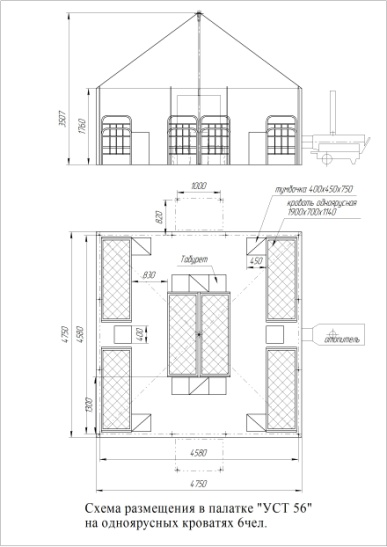 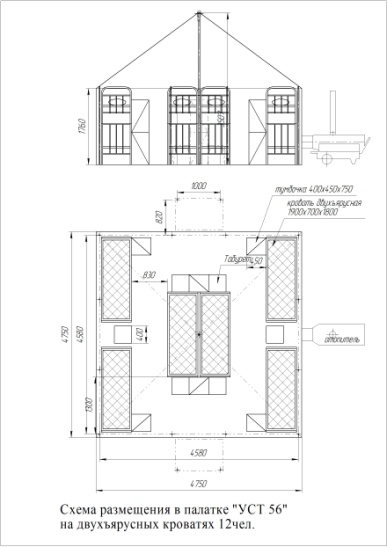 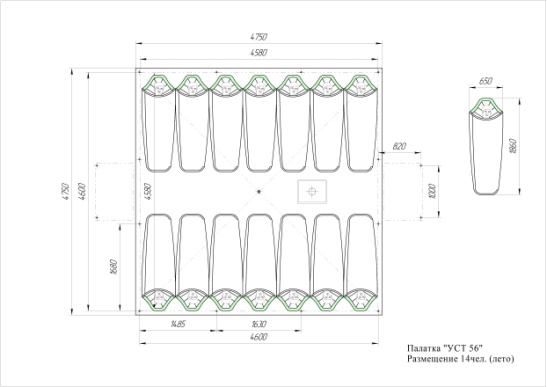 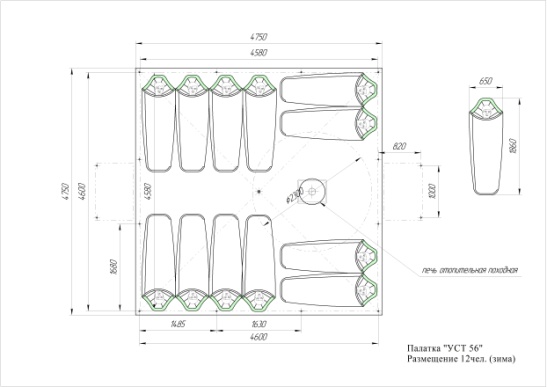 ПоказателиРазмеры Размеры Показателипо наружному наметупо внутреннему наметуДлина, м4,87±0,054,64±0,05Ширина, м4,87±0,054,64±0,05Высота боковой стенки, м1,75±0,051,75±0,05Высота до гребня, м3,5±0,053,26±0,05Площадь пола палатки, кв. м.-21,6±0,25Кубатура воздуха, куб.м-48,5±0,50Масса палатки, кг 135,0±13,0135,0±13,0Вместимость палатки, чел 10-1810-18Вид упаковкибаулбаулРазмер упаковочного чехла, м1,75х0,60х0,501,75х0,60х0,50№п/пНаименование материалаНазначение материала1234Материал с ПВХ-покрытием  ТУ 8729-094-00300179-2004 или ТУ 8729-077-00300179-2004 или ТУ ВУ 200048573.184-2010Для изготовления  напольникаПарусина полульняная СКПВ  арт. 11252  ГОСТ 15530-93 Для изготовления наружного намётаПолотно нетканое иглопробивное арт. 12-03-21М  ТУ 8397-003-35241579-2013Для изготовления стенок отепленияБязь отбеленная  ГОСТ 29298-2005Для изготовления внутреннего наметаПарусина полульняная  СКПВ арт. 11292  ГОСТ 15530-93Для изготовления упаковочных мешков и чехловТруба стальная бесшовная холоднодеформированная Д=48х3,5ГОСТ 8734-75Для изготовления втулки центральной стойкиТруба стальная  электросварная прямошовная  Д=40х1,5 ГОСТ 10704-91Для изготовления центральной стойки и стакана прибора для установки палаткиТруба стальная  электросварная прямошовная  Д=25х1,5ГОСТ 10704-91Для изготовления боковых и тамбурных стоек  Сталь угловая равнополочная 40ммх40ммх4мм ГОСТ 8509-93Для изготовления коловАрматура стальная А-3 10 мм ГОСТ 5781-82Для изготовления приколышей№№ п/пНаименование запасных частей, инструментов и принадлежностейКоличество запасных частей, инструментов и принадлежностей в комплектеНазначение1234Материал внутреннего намета1м² (5 отрезов, размером 0,20м²)Ремонт внутреннего наметаМатериал внешнего намета1м² (5 отрезов, размером 0,20м²)Ремонт внешнего наметаМатериал стенки отепления1м² (5 отрезов, размером 0,20м²)Ремонт стенок отепленияНитки 86Л 20мРемонт наметов, упаковочных чехлов и полаКлеванты полиэтиленовые5 шт.Ремонт входа палаткиИглы швейные ручные3 шт.Ремонт наметов, упаковочных чехлов и полаОттяжка 3,5м d=6 мм 2 мРемонт петель для оттяжек и крепления внутреннего намета к каркасу№п/пНаименованиеКол-во, шт.Намет внешний 1Намет внутренний 1Стенка отепления2Стойка центральная (40х1,5) L=35001Стойка боковая (25х1,5) L=1810мм12Стойка тамбурная (25х1,5) L=1710мм4Кол12Приколыш20Оттяжка с натяжителем L=3,5 м16Кувалда1Комплект ЗИП1Руководство по эксплуатации1